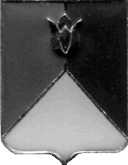 СОБРАНИЕ ДЕПУТАТОВ КУНАШАКСКОГО МУНИЦИПАЛЬНОГО РАЙОНА ЧЕЛЯБИНСКОЙ ОБЛАСТИРЕШЕНИЕ10  заседание« 21 »   ноября  2018 г.  №  195Об утверждении прогнозного плана приватизации имущества Кунашакского муниципального района на 2019 год Рассмотрев письмо главы Кунашакского муниципального района от 13.11.2018 года №2258, руководствуясь Федеральным законом «Об общих принципах организации местного самоуправления в Российской Федерации» от 06.10.2003 года №131-ФЗ,  Уставом Кунашакского муниципального района, Положением о порядке и условиях приватизации муниципального имущества Кунашакского муниципального района от 27.03.2013 года №26 Собрание депутатов Кунашакского муниципального района РЕШАЕТ:1. Утвердить прогнозный план приватизации имущества Кунашакского муниципального района на 2019 год, согласно приложению.2. Настоящее решение вступает в силу со дня подписания и подлежит опубликованию в средствах массовой информации. 3. Контроль за исполнением решения возложить на постоянную комиссию по бюджету, налогам и предпринимательству Собрания депутатов.ПредседательСобрания депутатов 		          	          				     А. В. ПлатоновПриложение к решению Собрания депутатовКунашакского муниципального районаот «21»    ноября  2018г. № 195Прогнозный план приватизации имущества Кунашакского муниципального района на 2019 год.              Председатель              Собрания депутатов 		          	          		                             		                               А. В. ПлатоновНаименование имуществаИндивидуализирующие данные (характеристика имущества)Способ приватизации муниципального имуществапредполагаемый срок приватизации прогнозируемая рыночная стоимостьпрогнозируемый доход от реализацииИные сведения Нежилое здание – здание районного отдела государственной статистики, гараж, земельный участокЧелябинская область Кунашакский район с. Кунашак ул.8 Марта 2,общей площадью 133,6 кв.м., кадастровый номер 74:13:0807043:146. Состояние удовлетворительное.продажа муниципального имущества1 квартал500000500000Нежилое здание – колбасный цехАдрес места нахождения: Челябинская область, Кунашакский район,                      с. Сары, ул. Николаева, 16 помещение 1, общей площадью 163,1 кв.м. (кадастровый (или условный) номер: 74-74-13/002/2012-217) с земельным участкомСостояние требуется ремонтпродажа муниципального имуществаI-II квартал200000200000Нежилое здание – здание участковой больницы (с. Большой Куяш )Адрес места нахождения: Челябинская область, Кунашакский район, с. Большой Куяш,  ул. Ленина, 99.Общая площадь 1192,7  кв.м.  (кадастровый или условный номер 574-74-32/051/2007-440)с земельным участком.Состояние удовлетворительное, пригодное к эксплуатации, коммуникации подведены.продажа муниципального имуществаI-II квартал500000500000нежилое здание -БаняЧелябинская область Кунашакский район пос.Леснойсостояние удовлетворительноепродажа муниципального имуществаI квартал200000200000нежилое здание -гаражАдрес местонахождения Челябинская область Кунашакский район с. Кунашак ул.Больничнаяпродажа муниципального имуществаI квартал100000100000нежилое здание – баняАдрес местонахождения Челябинская область Кунашакский район пос.Муслюмово ж.д.ст.продажа муниципального имуществаI квартал100000100000нежилое здание – здание детского сада «Ромашка»Челябинская область Кунашакский район с. Усть-Багаряк ул. Базарная, д.2продажа муниципального имуществаI квартал100000100000Здание (Нежилое здание, Зимовальный комплекс)Челябинская область, Кунашакский р-н, с Сары, ул Озерная, д 16Кадастровый номер: 74:13:0707001:255Площадь ОКС'a: 1042,2Квадратный метрпродажа муниципального имуществаI квартал300000300000Здание (Нежилое здание, Инкубационный цех)Челябинская область, Кунашакский р-н, с Сары, ул Озерная, д 16 Кадастровый номер: 74:13:0707001:254Площадь ОКС'a: 559,3 Квадратный метрпродажа муниципального имуществаI квартал100000100000Здание (Нежилое здание, Насосная)Челябинская область, Кунашакский р-н, с Сары, ул Озерная, д 16 Кадастровый номер: 74:13:0707001:253Площадь 27,2 Квадратный метрпродажа муниципального имуществаI квартал100000100000Здание (Нежилое здание, Гараж)Челябинская область, Кунашакский р-н, с Сары, ул Озерная, д 16  Кадастровый номер: 74:13:0707001:252 Площадь 190,9 Квадратный метрпродажа муниципального имуществаI квартал100000100000Незавершенный строительством объектЧелябинская область, Кунашакский р-н, с Новое Курманово, ул Ленина, д 132аКадастровый номер74:13:0914001:747продажа муниципального имуществаI квартал300000300000Незавершенный строительством объектЧелябинская область, р-н Кунашакский, с Новое Курманово, ул Ленина, д 128а	Кадастровый номер 74:13:0914001:746продажа муниципального имуществаI квартал300000300000Нежилое здание – магазинАдрес места нахождения: Челябинская область, Кунашакский район, д. Ибрагимова, ул. Ключевая, д. 1 «А», с земельным участком. Состояние: удовлетворительноепродажа муниципального имуществаI квартал200000200000Здание (Нежилое здание, Административное здание)Челябинская область, р-н Кунашакский, с Кунашак, ул Ленина, д 78 Кадастровый номер: 74:13:0807033:133Площадь: 787 Квадратный метрпродажа муниципального имуществаI квартал500000500000нежилое здание – гаражиЧелябинская область Кунашакский район село Кунашак ул.Коммунистическая дом 13продажа муниципального имуществаI квартал100000100000нежилое здание – ГРПШЧелябинская область Кунашакский район село Новобуринопродажа муниципального имуществаI квартал100000100000КТП-казармы  (Челябинская область, Кунашакский район, )Челябинская область, Кунашакский район, пос. разъезд № 5,   .продажа муниципального имуществаI квартал5000050000Кабельная линия 10 кВ. ф. ВЛ ПЭ «5 разъезд – Муслюмово» до КТП Челябинская область, Кунашакский район, пос. разъезд № 5,   .продажа муниципального имуществаI квартал5000050000Воздушная линия  0,23 кВ от КПТО-. ф. «Казарма»Челябинская область, Кунашакский район, перегон Муслюмово – Разъезд № 5, . продажа муниципального имуществаI квартал5000050000Отпаечная воздушная линия на жилые дома от опоры № 28 ВЛ-0,4 кВ ф. № 1 «наружное освещение» от КТП-2 пос. Разъезд № 5;Челябинская область, Кунашакский р-он, перегон Муслюмово – ст. Разъезд № 5, ул. Станционная   продажа муниципального имуществаI квартал5000050000отпаечная воздушная линия на жилой дом от опоры № 1 ВЛ-0,4 кВ, ф. № 4 «Наружное освещение» от КТП-2 пос. Разъезд № 5,Челябинская область, Кунашакский р-он, перегон Муслюмово – ст. Разъезд № 5, ул. Станционная    продажа муниципального имуществаI квартал5000050000отпаечная воздушная линия на жилые дома от опоры № 3ВЛ-0,4 кВ, ф. 4 «Наружное освещение» от КТП-2 пос.  Разъезд № 5Челябинская область, Кунашакский р-он, перегон Муслюмово – ст. Разъезд № 5, ул. Станционная    продажа муниципального имуществаI квартал5000050000КТП-2 пос. Муслюмово ж.д. ст.Челябинская область, Кунашакский район,  пос. Муслюмово ж.д. ст., ул. Центральнаяпродажа муниципального имуществаI квартал5000050000воздушно-кабельная линия 0,4 кВ ф. № 3 «дом ПЧ» от ТП-2 пос. Муслюмово ж.д. ст.Челябинская область, Кунашакский район,  пос. Муслюмово ж.д. ст.продажа муниципального имуществаI квартал5000050000Воздушно-кабельная линия 0,4 кВ ф. №5 «Казарма» от   ТП-2 пос. Муслюмово ж.д. ст.Челябинская область, Кунашакский район,  пос. Муслюмово ж.д. ст.продажа муниципального имуществаI квартал5000050000Воздушно-кабельная линия 0,4 кВ ф.№7 «Поселок 103 км» от ТП-2 пос. Муслюмово ж.д. ст.Челябинская область, Кунашакский район,  пос. Муслюмово ж.д. ст.продажа муниципального имуществаI квартал5000050000кабельная линия 0,4 кВ с ТП-1 п. Муслюмово ж.д. ст. ф.    № 15 «Скважина»Челябинская область, Кунашакский район,  пос. Муслюмово ж.д. ст.продажа муниципального имуществаI квартал5000050000воздушно-кабельная линия 0,4 кВ с ТП-1 п. Муслюмово ж.д. ст. ф. №6 «котельная дет.сада»Челябинская область, Кунашакский район,  пос. Муслюмово ж.д. ст.продажа муниципального имуществаI квартал5000050000воздушно-кабельная линия 0,4 с ТП-1 п. Муслюмово ж.д. ст. ф.9 «Поселок»Челябинская область, Кунашакский район,  пос. Муслюмово ж.д. ст.продажа муниципального имуществаI квартал5000050000Воздушно-кабельная линия 0,4 кВ с КТП-2 пос.    Разъезд № 3 ф. «Поселок»Челябинская область, Кунашакский район,  пос. Разъезд № 3, пл. 79 км.продажа муниципального имуществаI квартал5000050000КТП-3 пос. разъезд № 3Челябинская область, Кунашакский район,  пос. Разъезд №3, пл. 79 км.продажа муниципального имуществаI квартал5000050000КТП – 3 пос. Кунашак ж/дЧелябинская область, Кунашакский район,  пос. Кунашак ж/д, пл. 91 к.м продажа муниципального имуществаI квартал5000050000воздушно-кабельная линия 0,4 кВ с КТП-3 пос. Кунашак ж/д ст. ф. «Казарма» 91 кмЧелябинская область, Кунашакский район,  пос. Кунашак ж/д, пл. 91 к.мпродажа муниципального имуществаI квартал5000050000воздушно-кабельная линия 0,4 кВ с КТП-2 пос. Кунашак ж/д ст. ф. «Поселок»Челябинская область, Кунашакский район,  пос. Кунашак ж/д,, ул. Мира.продажа муниципального имуществаI квартал5000050000Воздушно-кабельная линия 0,4 кВ с КТПНС – 2 пос. Нижняя ж/д ст. ф. «Дом ЭЧ»Челябинская область, Кунашакский район,  пос. Нижняя, ж.д. ст., ул.  Железнодорожников.продажа муниципального имуществаI квартал5000050000Воздушно-кабельная линия 0,4 кВ с КТПНС – 2 пос. Нижняя ж/д ст.  ф. «Быт»Челябинская область, Кунашакский район,  пос. Нижняя, ж.д. ст., ул.  Железнодорожников.продажа муниципального имуществаI квартал5000050000Воздушная линия 0,23 кВ с КТПО-44 км. на питание казармыЧелябинская область, Кунашакский район,  перегон Нижняя - ст. Разъезд№2, 44 км. продажа муниципального имуществаI квартал5000050000КТП-4 пос. Разъезд № 2Челябинская область, Кунашакский район,  разъезд № 2, ул. Молодежнаяпродажа муниципального имуществаI квартал5000050000Кабельная линия 10 кВ  ф. № 6 «КТП-Дом» от ЭЧЭ-113 пос. Разъезд № 2 - тягаЧелябинская область, Кунашакский район, пос. разъезд № 2продажа муниципального имуществаI квартал5000050000КТП-3 пос. Разъезд № 2Челябинская область, Кунашакский район,  пос. разъезд № 2, ул. Железнодорожниковпродажа муниципального имуществаI квартал5000050000воздушно-кабельная линия 0,4 кВ ф. № 3 «Скважина» от КТП-2 пос. Разъезд № 2Челябинская область, Кунашакский район,  пос. разъезд № 2продажа муниципального имуществаI квартал5000050000воздушно-кабельная линия 0,4 кВ. ф. № 3  «Поселок» от КТП-2 ст. Разъезд № 2Челябинская область, Кунашакский район, пос. Разъезд № 2.  продажа муниципального имуществаI квартал5000050000